«28» декабрь 2020 йыл                       № 57               «28» декабря 2020 годаҠАРАР                                                                     ПОСТАНОВЛЕНИЕТүбәнге Әрмет ауылы                                                 село НижнеарметовоО программе комплексного развития системы коммунальной инфраструктуры   сельского поселения  Арметовский сельсовет муниципального района Ишимбайский  район  Республики Башкортостан на 2020-2025 годы          В соответствии с Федеральным законом от 30.12.2004 № 210-ФЗ "Об основах регулирования тарифов организаций коммунального комплекса"ПОСТАНОВЛЯЮ:1. Утвердить Программу комплексного развития системы коммунальной инфраструктуры сельского поселения Арметовский сельсовет  муниципального района  Ишимбайский  район  Республики Башкортостан на 2020-2025 годы (прилагается).2. Контроль за исполнением данного постановления оставляю за собой.3. Настоящее постановление вступает в силу с момента подписания.Глава  администрациисельского поселения Арметовский сельсоветмуниципального  района Ишимбайский район РБ                                                            А.А. ШагиевПРИЛОЖЕНИЕ  № 1к постановлению 
Главы администрации сельского поселенияАрметовский  сельсовет 
  муниципального районаИшимбайский  район Республики Башкортостан
от 28.12.2020 г. №57ПРОГРАММА
КОМПЛЕКСНОГО РАЗВИТИЯ СИСТЕМЫ 
КОММУНАЛЬНОЙ ИНФРАСТРУКТУРЫ 
  СЕЛЬСКОГО ПОСЕЛЕНИЯ  АРМЕТОВСКИЙ СЕЛЬСОВЕТ
  МУНИЦИПАЛЬНОГО РАЙОНА ИШИМБАЙСКИЙ  РАЙОНРЕСПУБЛИКИ БАШКОРТОСТАН
НА 2020-2025 ГОДЫПАСПОРТ ПРОГРАММЫна 2020-2025 годаМероприятия Программы комплексного развитиякоммунальной инфраструктуры  сельского поселенияАрметовский  сельсовет   муниципального  района Ишимбайский район  Республики  Башкортостанна 2020 - 2025 годы1.  Характеристика коммунальной инфраструктуры  сельского поселения Янурусовский сельсовет  муниципального района Ишимбайский район Республики Башкортостан1.1 Водоснабжение  Источником водоснабжения населенных пунктов сельского поселения Янурусовский  сельсовет муниципального района Ишимбайский район Республики Башкортостан являются подземные воды из скважины: с. Янурусово – 2 скважины. Качество холодной воды, подаваемой потребителю, соответствует требованиям ГОСТ Р 51232-98 «Вода питьевая. Общие требования к организации и методам контроля качества» и СанПиН 2.1.4.1074-01 «Питьевая вода. Гигиенические требования к качеству воды централизованных систем питьевого водоснабжения. Контроль качества». В селе  Янурусово существует действующая система водоснабжения протяженностью  15,0 км. В д. Кияуково, д. Екатериновка,  д. Михайловка и х.Янги-Юрт водообеспечение производится из колодцев либо скважин, находящиеся во дворах жителей.                                             1.2. Электроснабжение Система электроснабжения сельского поселения Янурусовский  сельсовет муниципального района Ишимбайский  район Республики Башкортостан централизованная. Основными источниками электроснабжения являются распределительные подстанции (ТП).   Распределение и транзит мощности в населенные пункты сельского поселения осуществляется в основном по воздушным линиям электропередачи 10 кВ. На территорию сельского поселения электроэнергия подается через трансформаторные подстанции ( в количестве 10 шт.)                                 1.3.Утилизация твердых бытовых отходов    В сельском поселении Янурусовский  сельсовет на сегодняшний день налажена система вывоза бытовых отходов. На основании №131 ФЗ от 06.10.2003 г. «Об общих принципах организации местного самоуправления в РФ» организация утилизации и переработки бытовых и промышленных отходов относится к полномочиям органов местного самоуправления муниципальных образований. Однако, учитывая сложившуюся ситуацию, специфику и низкую экономическую привлекательность данной отрасли для частных инвестиций, муниципальное образование не в состоянии самостоятельно решить данную проблему. В связи с этим  необходимость решения данной проблемы на региональном уровне.  В настоящее время сбором мусора занимается региональный оператор.( Приложение № 1)                                                                                         ПРИЛОЖЕНИЕ №1       к Программе комплексного развития систем коммунальной инфраструктуры сельского поселения Янурусовский  сельсовет муниципального района Ишимбайский  район Республики Башкортостан на 2020-2025 годы        На территории сельского поселения Янурусовский сельсовет МР Ишимбайский район РБ имеются  9 (девять) площадок, где установлены мусорные контейнеры. Вывозом мусора занимается ЭКО-СИТИ. Потребность  на  сегодняшний  день  удовлетворено  на 50%.             2. Перечень основных мероприятий Программы Основные мероприятия Программы направлены на снижение уровня общего износа основных фондов, улучшение качества предоставляемых жилищно-коммунальных услуг. Организационные мероприятия предусматривают: - формирование перечня объектов, подлежащих реконструкции, модернизации, капитальному ремонту (Приложение № 2); - определение ежегодного объема средств, выделяемых из местного бюджета на реализацию мероприятий Программы на осуществление долевого финансирования строительства, реконструкции, модернизации и капитального ремонта объектов коммунальной инфраструктуры в целях обеспечения качества предоставляемых жилищно-коммунальных услуг; Капитальный ремонт объектов коммунальной инфраструктуры, включенных в Программу, должен быть завершен в пределах срока действия Программы. В результате реализации программных мероприятий будет достигнут положительный социально-экономический эффект, выражающийся в улучшении качества предоставляемых коммунальных услуг. Позитивным итогом реализации программы станет снижение социальной напряженности вследствие реального улучшения условий проживания населения в связи с повышением качества предоставляемых коммунальных услуг. Развитие коммунальной инфраструктуры позволит обеспечить потребности в дополнительном предоставлении услуг по газо, электро и водоснабжению, а также позволит обеспечить качественное бесперебойное предоставление коммунальных услуг потребителям. 3. Механизм реализации Программы Администрация сельского поселения сельского поселения Янурусовский сельсовет муниципального района Ишимбайский  район Республики Башкортостан в рамках настоящей Программы: - осуществляет общее руководство, координацию и контроль за реализацией Программы; - формирует перечень объектов, подлежащих включению в Программу (Приложение № 2); - осуществляет обеспечение разработки проектно-сметной документации на строительство, реконструкцию, модернизацию и капитальный ремонт объектов коммунальной инфраструктуры; - заключает с исполнителями необходимые контракты на выполнение проектно-сметных работ на строительство, реконструкцию, модернизацию и капитальный ремонт объектов коммунальной инфраструктуры соответствие с Федеральным законом от 5 апреля . № 44-ФЗ "О контрактной системе в сфере закупок товаров, работ, услуг для обеспечения государственных и муниципальных нужд"; - предоставляет отчеты об объемах реализации Программы и расходовании средств в представительный  орган. 4. Ресурсное обеспечение Программы Финансирование мероприятий Программы осуществляется за счет средств федерального, республиканского, районного и местного  бюджета. Объемы финансирования Программы на 2020-2025 годы носят прогнозный характер и подлежат ежегодному уточнению в установленном порядке после принятия бюджетов на очередной финансовый год. 5. Управление реализацией Программы и контроль за ходом ее исполнения Заказчик осуществляет контроль за ходом реализации Программы, обеспечивает согласование действий по подготовке и реализации программных мероприятий, целевому и эффективному использованию бюджетных средств, разрабатывает и представляет в установленном порядке бюджетную заявку на ассигнование из местного бюджета для финансирования, а также подготавливает информацию о ходе реализации Программы за отчетный год. Контроль за Программой включает периодическую отчетность о реализации программных мероприятий и рациональном использовании исполнителями выделяемых им финансовых средств, качестве реализуемых программных мероприятий, сроках исполнения муниципальных контрактов. Исполнители программных мероприятий в установленном порядке отчитываются перед заказчиком о целевом использовании выделенных им финансовых средств. Корректировка Программы, в том числе включение в нее новых мероприятий, а также продление срока ее реализации осуществляется в установленном порядке по предложению заказчика, разработчиков Программы. 6. Оценка эффективности реализации Программы Успешная реализация Программы позволит: - обеспечить жителей поселения бесперебойным, безопасным предоставлением коммунальных услуг (электроснабжения, газоснабжения, водоснабжения); - поэтапно построить водопроводные и газораспределительные  сети и другие объекты жилищно-коммунального хозяйства поселения; - сократить ежегодные потери воды в системе водоснабжения. - улучшить состояние окружающей среды и экологическую безопасность сельского поселения Янурусовский сельсовет, создавая благоприятные условия для проживания жителей.                                                                                    ПРИЛОЖЕНИЕ № 2к Программе комплексного развития систем коммунальной инфраструктуры сельского поселения Янурусовский  сельсовет муниципального района Ишимбайский  район Республики Башкортостан на 2020-2025 годыСтроительство канализацииСДК с.Янурусво                2021-2022гг                                   800 тыс. руб.Проведение водопроводаСК д.Кияуково                               2020 г                                            250 тыс.руб.Газификация ул.Молодежная                              2020-2025гг              Капитальный ремонт пожарных гидрантов                     2020-2025гг                                455 тыс.руб.Перенос электролинии (Вл 10)по ул.Колхозная 950м                    2021гУстановка новых светильников уличного освещения:с.Янурусово  Ул.Фрунзе, Ул.Колхозная,Ул.Пролетарская,Д.Екатериновка,Д.Михайловка,Х.Янги-Юрт.                             2020-2025                                    480 тыс.руб.        Башкортостан РеспубликаhыИшембай районымуниципаль районыӘрмет ауыл советыауыл биләмәhе хакимәте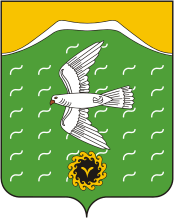 Администрация сельского поселенияАрметовский сельсоветмуниципального районаИшимбайский районРеспублики БашкортостанНаименование ПрограммаПрограмма комплексного развития системы коммунальной инфраструктуры   сельского поселения  Арметовский сельсовет  муниципального района Ишимбайский район Республики Башкортостанна 2020- 2025 годы (далее - Программа)Основание для разработки ПрограммыФедеральный закон от 30.12.2004 N 210-ФЗ "Об основах регулирования тарифов организаций коммунального комплекса" с изменениями, внесенными законом от 26.12.2005 N 184 "О внесении изменений в ФЗ "Об основах регулирования тарифов организаций коммунального комплекса" и некоторые законодательные акты Российской Федерации"Заказчик ПрограммыАдминистрация   сельского поселения Арметовский сельсовет  муниципального района Ишимбайский район Республики БашкортостанКоординатор Программы   Администрация      муниципального района Ишимбайский район Республики Башкортостан(по согласованию)Основные разработчики ПрограммыАдминистрация   сельского поселения Арметовский сельсовет  муниципального района Ишимбайский район Республики БашкортостанЦели и задачи ПрограммыЦелью Программы является создание условий для приведения жилищного фонда и коммунальной инфраструктуры в соответствие со стандартами качества, обеспечивающими комфортные условия проживания населения   сельского поселения Арметовский сельсовет  муниципального района Ишимбайский район Республики БашкортостанЗадачами Программы являются:- модернизация объектов коммунальной инфраструктуры;- повышение эффективности управления объектами  коммунальной инфраструктуры;- привлечение средств внебюджетных источников (в том  числе средств частных инвесторов и личных средств граждан) для финансирования проектов модернизации объектов коммунальной инфраструктурыСроки реализации Программы2020 - 2025 годыОбъемы и источники ПрограммыФинансирование Программы осуществляется за счет финансирования средств:- федерального бюджета;- республиканского бюджета;- бюджета   сельского поселения Арметовский сельсовет  муниципального района Ишимбайский район Республики Башкортостан;- средств внебюджетных источниковОжидаемые конечные результаты реализации Программы- снижение уровня износа объектов коммунальной инфраструктуры;- повышение качества предоставления коммунальных услуг;- улучшение экологической ситуации   сельского поселения Арметовский сельсовет  муниципального района Ишимбайский район Республики Башкортостан;- привлечение внебюджетных средств для финансирования проектов модернизации объектов коммунальной инфраструктуры.№ п/пНаименование объекта2020 г 2021 г2022 г2023 г2024 г1Содержание и развитие сети   уличного освещения 2Установка новых    фонарей   уличного   освещения 60 шт20 шт30 шт3Расширение сети   уличного   освещения   по ген.плану протяженность в км 200м2100м4Разработка ПСД  сети газоснабжения  по ген.плану1000м5 Строительство  распределительных сетей   газоснабжения 500м500м6Разработка ПСД  сети водоснабжения   по ген.плану+7Строительство   водонапорной башни сетей водоснабжения ++8Строительство   уличных дорог, асфальтирование 100м200м200м200м200м9Строительство уличных дорог, ПГС1100м800м1000м1200м100Перечень объектов, включенных в Программу комплексного развития систем коммунальной инфраструктуры сельского поселения Янурусовский  сельсовет на 2020 – 2025 годы. Наименование работ Срок реализации Сумма финансирования Содержание водопроводных сетей2020-2025 гг.            630 тыс. руб. Содержание дорог на территории СП2020-2025 гг.            3 млн. руб Ремонт водопроводных  скважин 2020 -2025 гг.            500 тыс. руб. Замена  водонапорной башни с.Янурусово.(экспертиза и проект имеется)2020-2025 гг.             2500 тыс. руб. Проведение водопровода СДК с.Янурусово2021-2022 гг.              350 тыс. руб. 